We (Check one)   are /  are not submitting proposed alternate Contract language or exceptions (see Exhibit A, Item 15.). EXHIBIT CWashington Health Benefit ExchangeSubcontractor Utilization Statement(Use Additional Sheets as Necessary)Authorized Prime Contractor Signature:    	Printed Name:				Date:    _____________________________		______________________		__________ REQUIRED: Attach the following for each Subcontractor that will work under this Contract:ResumeThree (3) professional references .Vendor attests that it meets all minimum mandatory requirements as outlined in RFQQ Section 1.5. (check one): YES, the Vendor attests it meets all minimum mandatory requirements. NO, the Vendor does not attest that it meets all minimum mandatory requirements. Explain: If your response represents a joint effort between your company and others, detail the relationship between the companies involved.  Identify the lead firm who will Contract with WAHBE:Vendor/Lead Firm InformationLegal Business name: Doing Business As (DBA) name: Address: Telephone: Email:  Website: The legal status of the Vendor or lead firm (partnership, corporation, etc.):The year the Vendor’s entity was organized as it now substantially exists:Primary contact with WAHBE concerning this RFQQName and Title: Telephone: Email: The name(s), titles, and contact information of all persons authorized to speak on behalf of Vendor on matters related to this RFQQ: Vendor contact for legal noticesName and Title:    Address: Telephone: Email:                  Provide a statement affirming that by submitting a response to this RFQQ, Vendor and its key Subcontractors (if applicable) represent that they are not in arrears in the payment of any obligations due and owing the State of Washington, including the payment of taxes and employee benefits, and that it shall not become in arrears during the term of the Contract if selected for Contract award: Vendor’s Washington Uniform Business Identification (UBI) number. Vendor must be licensed to do business in the State of Washington before any resulting Contract is executed. Provide Vendor organization’s UBI number issued by the Washington State Department of Licensing or an affirmation that the Vendor will obtain a business license before executing a Contract: State Vendor’s Federal Employer Tax Identification Number:If the Vendor or any Subcontractor contracted with the State of Washington during the past twenty-four (24) months, indicate the name of the agency, the Contract number and project description and/or other information available to identify the Contract: Conflict of Interest information:If any of Vendor’s employees or officers were employed by WAHBE or the State of Washington during the last two (2) years, state their positions within the organization, their proposed duties under any resulting Contract, their duties and position during their employment with WAHBE or the state, and the date of their termination from WAHBE/state employment:If any owner, key officer, or key employee of Vendor is related by blood or marriage to any employee of WAHBE or has a close personal relationship to same, identify all the parties, identify their current or proposed positions, and describe the nature of the relationship: Vendor must disclose if they have a business relationship with any current major WAHBE Contractor: If Vendor is aware of any other real or potential conflict of interest, Vendor must fully disclose the nature and circumstances of such potential conflict of interest. If, after review of the information provided and the situation, WAHBE determines that a potential conflict of interest exists, it may, at its sole option, disqualify Vendor from participating in this RFQQ. Failure to fully disclose any real or potential conflict of interest may result in the disqualification of Vendor or the Termination for Default of any Contract with Vendor resulting from this RFQQ: Termination for Default is defined as a notice to stop work due to Vendor’s nonperformance or poor performance, where the issue of performance was either not litigated due to inaction on the part of Vendor or litigated and determined that Vendor was in default.If Vendor has had a Contract terminated for default in the last five (5) years, Vendor must submit full details including the other party’s name, address, and telephone number. Vendor must specifically grant WAHBE permission to contact any and all involved parties and access any and all information WAHBE determines is necessary to satisfy its investigation of the termination. WAHBE will evaluate the circumstances of the termination and may at its sole discretion, bar the participation of Vendor in this RFQQ: WAHBE is subject to 42.56 RCW Public Records Act. If Vendor seeks to restrict any part of their response from public disclosure, Vendor must provide the following information for each item claimed as “Proprietary” or “Confidential” (see RFQQ Section 3.5):a. The page number and exact language, information, or element the Vendor seeks to restrict.b. A statement explaining the reason for restriction.c. The specific 42.56 RCW section reference that Vendor believes protects the specific language, information, or element from disclosure.Does Vendor wish to propose any alternate Contract language (see RFQQ section 3.16)?a. b. If Yes, Vendor must attach a list of all proposed changes to this Letter of Submittal as a separate document; including the specific alternate language desired.A list of all RFQQ amendments received by amendment issue date. If no RFQQ amendments were received, write a statement to that effect. Vendor questions/WAHBE responses are considered an amendment to the RFQQ: A detailed list of all materials and enclosures being sent in the response:Authorized Vendor Representative SignatureVendor NamePrinted Name       DatePrime ContractorContract Number:RFQQ HBE 19-002Mailing Address: (PO BOX is OK):Mailing Address: (PO BOX is OK):City, State, Zip Code:City, State, Zip Code:I DO NOT PLAN TO USE SUBCONTRACTORS  - OR - LIST ALL SUBCONTRACTORS YOU PLAN TO USE BELOW:I DO NOT PLAN TO USE SUBCONTRACTORS  - OR - LIST ALL SUBCONTRACTORS YOU PLAN TO USE BELOW:Firm Name:  Minority Business?         Women Business?            Other? Yes        No          Yes     No                 Address:Federal I.D. Number:City, State, Zip Code:UBI Number:Description of Work to be Sub-let:Description of Work to be Sub-let:Firm Name:  Minority Business?         Women Business?            Other? Yes        No          Yes     No                 Address:Federal I.D. Number:City, State, Zip Code:UBI Number:Description of Work to be Sub-let:Description of Work to be Sub-let:Firm Name:  Minority Business?         Women Business?            Other? Yes        No          Yes     No                 Address:Federal I.D. Number:City, State, Zip Code:UBI Number:Description of Work to be Sub-let:Description of Work to be Sub-let: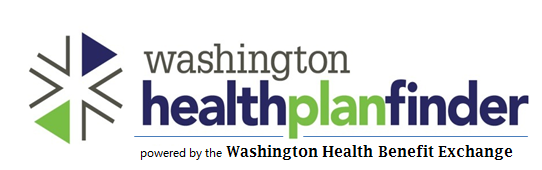 